ZÁKLADNÍ ŠKOLA CHOMUTOV, HORNICKÁ 4387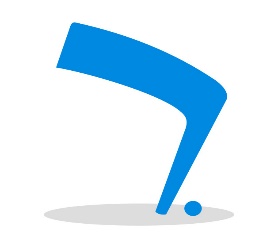 8. 2020SLAVNOSTNÍ ZAHÁJENÍ ŠKOLNÍHO ROKU 2020/2021ORGANIZACE PRVNÍHO DNE DĚTÍ Z PŘÍPRAVNÉ TŘÍDY VE ŠKOLEPO MIMOŘÁDNÉM JEDNÁNÍ MĚSTA CHOMUTOV S KHS ÚSTECKÉHO KRAJE DNE 31. 8. 2020 DOŠLO K PŘEHODNOCENÍ ROZHODNUTÍ MĚSTA CHOMUTOV A KHS VE VĚCI SLAVNOSTNÍHO VÍTÁNÍ DĚTÍ A PŘEDEVŠÍM VSTUPU JEJICH ZÁKONNÝCH ZÁSTUPCŮ DO BUDOVY ŠKOLY. ZAHÁJENÍ: 1. 9. 2020, 8:00 V V ATRIU ŠKOLY, VSTUP PŘES hUSOVU ULICI. PROGRAM:POVEDE TŘÍDNÍ UČITELKA MGR. RADKA MISTOLEROVÁ V UČEBNĚ. DĚTI Z PŘÍPRAVNÉ TŘÍDY MOHOU PŘIJÍT MAXIMÁLNĚ V doprovodU 2 OSOB, S ROUŠKOU.Děkuji Vám za pochopení a respektování pravidel.  MGR. IVANA DUDKOVÁ, ŘEDITELKA ŠKOLY